Prot. n. 861/ Tit. 1 Cl. 4  						                           Rimini, 21 febbraio 2015Circolare  n°  91 							          	A tutto il Personale (Docente e ATA)Oggetto:	Calendario corsi di formazione generale e specifica ai lavoratori ex artt. 36-37 D.Lgs. 			81/2008 - Testo unico sulla salute e sicurezza sul lavoro.	Si comunica che i corsi di cui all’oggetto si terranno per tutto il personale del Circolo nella date di seguito indicate dalle ore 16,30 alle 18.30 (tranne l’incontro per i Coll. Scol. del 01/04/2015, che si svolgerà dalle ore 14,30 alle 18,30):	Gli elenchi dei gruppi, con l’indicazione delle sedi di svolgimento del corso, sono allegati alla presente circolare. I Collaboratori Scolastici si aggregheranno ai gruppi con modalità che verranno comunicate con circolare successiva. Si ricorda che i corsi sono obbligatori e non sono ammesse assenze, pertanto eventuali impossibilità per esigenze personali o di servizio dovranno essere comunicate con anticipo in Segreteria (A.A. Giovanni Vannoni) in modo da organizzare lo spostamento dell’interessato in un altro gruppo.Ovviamente ciascun dipendente dovrà essere presente a tutte le tipologie di lezione (A-B-C-D per i Docenti e per gli Ass. Amm.; A-B-C-D-E per i Collaboratori Scolastici).	Nel caso in cui il plesso dove si terrà la lezione non abbia le dotazioni necessarie (microfono, computer, proiettore, schermo ecc.), la Referente del plesso (o un suo delegato) dovrà, nella mattinata del giorno stesso, ritirare presso la Segreteria il materiale necessario (microfono, proiettore, schermo ecc.), per poi restituirlo il giorno seguente.	Il Dirigente Scolastico	prof. Christian Montanari	                        [Firma autografa sostituita a mezzo stampa 	                         ai  sensi dell’art. 3, comma2, del D.Lgs. 39/1993]Calendario:LEZIONE A: 	02/03/2015 ore 16,30-18,30 presso il plesso Villaggio I Maggio (rimangono 2/35 posti liberi)LEZIONE B: 11/03/2015 ore 16.30-18,30 presso il plesso Gaiofana (rimangono 2/35 posti liberi)LEZIONE C: 19/03/2015 ore 16,30-18,30 presso il plesso Villaggio I Maggio (rimangono 5/35 posti liberi)LEZIONE D: 27/03/2015 ore 16,30-18,30 presso il plesso Gaiofana (rimangono 2/35 posti liberi)LEZIONE E: per i soli Collaboratori scolastici 01/04/2015 ore 14,30-18,30 presso il plesso CastiCalendario:LEZIONE A: 04/03/2015 ore 16,30-18,30 presso il plesso Casti (rimangono 2/35 posti liberi)LEZIONE B: 12/03/2015 ore 16.30-18,30 presso il plesso Casti (rimangono 0/35 posti liberi)LEZIONE C: 20/03/2015 ore 16,30-18,30 presso il plesso Casti (rimangono 0/35 posti liberi)LEZIONE D: 23/03/2015 ore 16,30-18,30 presso il plesso Casti (rimangono 1/35 posti liberi)LEZIONE E:  per i soli Collaboratori scolastici 01/04/2015 ore 14,30-18,30 presso il plesso CastiCalendario:LEZIONE A: 05/03/2015 ore 16,30-18,30 presso il plesso Rodari (rimangono 2/35 posti liberi)LEZIONE B: 13/03/2015 ore 16.30-18,30 presso il plesso Rodari (rimangono 3/35 posti liberi)LEZIONE C: 16/03/2015 ore 16,30-18,30 presso il plesso Rodari (rimangono 3/35 posti liberi)LEZIONE D: 25/03/2015 ore 16,30-18,30 presso il plesso Rodari (rimangono 3/35 posti liberi)LEZIONE E:  per i soli Collaboratori scolastici 01/04/2015 ore 14,30-18,30 presso il plesso CastiCalendario:LEZIONE A:  06/03/2015 ore 16,30-18,30 presso il plesso Gabbianella (rimangono 8/35 posti liberi)LEZIONE B:  09/03/2015 ore 16.30-18,30 presso il plesso Capriola (rimangono 9/35 posti liberi)LEZIONE C:  18/03/2015 ore 16,30-18,30 presso il plesso Via dell’Albero (rimangono 6/35 posti liberi)LEZIONE D:  26/03/2015 ore 16,30-18,30 presso il plesso Gabbianella (rimangono 8/35 posti liberi)LEZIONE E:  per i soli Collaboratori scolastici 01/04/2015 ore 14,30-18,30 presso il plesso Casti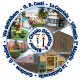 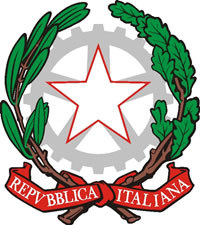 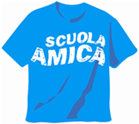 CIRCOLO DIDATTICO 6 RIMINI   Via G. B. Casti n. 13  - 47923 – RIMINITel.   Fax 0541/386037-380363 - Sito Web: scuole.rimini.com/cd6rimini.gov.itMail: rnee01500n@istruzione.it  - Casella Pec:  rnee01500n@pec.istruzione.it  Cod. Mecc. RNEE01500N             DISTRETTO SCOLASTICO N. 46             Cod. Fisc. 82014350407CIRCOLO DIDATTICO 6 RIMINI   Via G. B. Casti n. 13  - 47923 – RIMINITel.   Fax 0541/386037-380363 - Sito Web: scuole.rimini.com/cd6rimini.gov.itMail: rnee01500n@istruzione.it  - Casella Pec:  rnee01500n@pec.istruzione.it  Cod. Mecc. RNEE01500N             DISTRETTO SCOLASTICO N. 46             Cod. Fisc. 82014350407CIRCOLO DIDATTICO 6 RIMINI   Via G. B. Casti n. 13  - 47923 – RIMINITel.   Fax 0541/386037-380363 - Sito Web: scuole.rimini.com/cd6rimini.gov.itMail: rnee01500n@istruzione.it  - Casella Pec:  rnee01500n@pec.istruzione.it  Cod. Mecc. RNEE01500N             DISTRETTO SCOLASTICO N. 46             Cod. Fisc. 82014350407MARZO 2015GRUPPO 1GRUPPO 1GRUPPO 1GRUPPO 1GRUPPO 2GRUPPO 2GRUPPO 2GRUPPO 2GRUPPO 3GRUPPO 3GRUPPO 3GRUPPO 3GRUPPO 4GRUPPO 4GRUPPO 4GRUPPO 4GRUPPO 4GRUPPO 4TIPOORELun.Merc.Gio.Ven.Lun.Merc.Gio.Ven.Lun.Merc.Gio.Ven.Lun.Merc.Gio.Gio.Gio.Ven.GENERALE A (tutto il personale) 22/34/35/36/3GENERALE B (tutto il personale) 211/312/313/39/3SPECIFICA C (tutto il personale)219/320/316/318/3SPECIFICA D (tutto il personale)227/323/325/326/326/326/3APRILE 2015TIPOOREMerc.SPECIFICA E (solo per i  Coll. Scol.)41/4Gruppo 1 Gruppo 1 N.COGNOMENOMEQUALIFICAPlesso di servizioNOTE1ALBANESEMANUELADocente primariaVillaggio I Maggio2BARRELLALAURADocente primariaVillaggio I Maggio3BENZISONIADocente primariaVillaggio I Maggio4BRIGIDIDANIELADocente primariaVillaggio I Maggio5CASADEISILVIADocente primariaVillaggio I Maggio6CECCHINIDANIELA   Docente primaria7CHIERICOZZIMARIA RITADocente primariaVillaggio I Maggio8CONTENTOFRANCESCADocente primariaVillaggio I Maggio9DALL’AGATAMARIA CHIARADocente primaria10DI BENEDETTODANIELADocente primariaVillaggio I Maggio11DORIACARLADocente primariaVillaggio I MaggioPer motivi organizzativi seguirà la lezione C il giorno 18/0312FABBRIDANIELADocente primariaVillaggio I Maggio13FRULLIALBADocente primariaVillaggio I Maggio14GIANNINITIZIANADocente primariaVillaggio I Maggio15GIORDANINADIADocente primariaVillaggio I Maggio16PONTILLOMARIADocente primariaVillaggio I MaggioPer motivi organizzativi seguirà la lezione A il giorno 06/03Per motivi organizzativi seguirà la lezione C il giorno 18/0317RICCIOCINZIADocente primariaVillaggio I Maggio18ROSSINIALESSANDRADocente primariaVillaggio I MaggioPer motivi organizzativi seguirà la lezione A il giorno 06/0319STANCOMARIA ROSARIADocente primariaVillaggio I Maggio20ARENAMARIA FELICIADocente primariaGaiofana21BATTISTINIGIUSEPPINADocente primariaGaiofana22BONELLIANNADocente primariaGaiofana23MATTEINIMANUELADocente primariaGaiofana24MAZZOTTITANIADocente primariaGaiofana25MUCCIOLICHIARADocente primariaGaiofana26PASINILODOVICADocente primariaGaiofanaPer motivi organizzativi seguirà la lezione C il giorno 18/0327RINALDIMARIA ROSADocente primariaGaiofana28da definireColl. Scol.29da definireColl. Scol.30da definireColl. Scol.31da definireColl. Scol.32da definireColl. Scol.33da definireColl. Scol.BARTOLIALESSANDRADocente infanziaGabbianellaSolamente il giorno 02/03MUCCINISILVIADocente infanziaVia dell’Albero Solamente il giorno 02/03Gruppo 2Gruppo 2N.COGNOMENOMEQUALIFICAPlesso di servizioNOTE1ANGELINIANNADocente primariaCasti2ARLOTTIISABELLADocente primariaCasti3BELLAVISTAMONICADocente primariaCasti4BIANCHIPATRIZIADocente primariaCasti5BOTTICELLISONDRADocente primariaCastiPer motivi organizzativi seguirà la lezione D il giorno 26/036BRONZETTIPATRIZIADocente primariaCasti7CARBONEGRAZIADocente primariaCastiPer motivi organizzativi seguirà la lezione A il giorno 06/038CESARINIELISADocente primariaCasti9DE MARINIMARIELLADocente primariaCasti10DE SIGNORIBUSEVELINADocente primariaCasti11EUSEPIANNARITADocente primariaCasti12FERRARIFRANCESCADocente primariaCasti13FRATELLICARMELA GIOVANNADocente primariaCasti14GABRIELLICLOTILDEDocente primariaCasti15GIORGINIM.GRAZIADocente primariaCasti16LOTTIMARADocente primariaCasti17MADDALENA ROMINA   Docente primariaCasti18OPPIOLI FEDERICADocente primariaCasti19ORLANDIDONATELLADocente primariaCasti20PASQUALINILORETTADocente primariaCasti21RAVAGLIOLIMARIA ELENADocente primariaCasti22RICCIOLARADocente primariaCasti23SOLDATISIMONADocente primariaCasti24STARNINICRISTIANADocente primariaCasti25TELESEVINCENZADocente primariaCasti26TUNDOANNALISADocente primariaCasti27VESCINICLAUDIADocente primariaCastiPer motivi organizzativi seguirà la lezione A il giorno 06/0328VISANIIVANADocente primariaCasti29ZAFFINIMARZIADocente primariaCasti30da definireColl. Scol.31da definireColl. Scol.32da definireColl. Scol.33da definireColl. Scol.34da definireColl. Scol.35da definireColl. Scol.Gruppo 3Gruppo 3N.COGNOMENOMEQUALIFICAPlesso di servizioNOTE1AMIANTOLUCIADocente primariaRodari2ANTONIACCI ARIANNA Docente primaria3BALDUCCIANNA PAOLADocente primariaRodari4BIAGINIPAOLADocente primariaRodari5BODELLINIDANIELADocente primariaRodari6CANINIELEONORADocente primaria7CASINIELENADocente primaria8DI CASTROMANUELADocente primariaRodari9FRASCAROLIELISABETTADocente primariaRodari10GRAZIAMONICADocente primariaRodari11LAZZARONILORENZADocente primariaRodari12MAGGIOLINICOLETTADocente primariaRodari13MANEGLIASANDRA MARIADocente primariaRodari14MARINILUANADocente primariaRodari15NADDEOANNADocente primariaRodari16PILLAIPATRIZIADocente primariaRodari17RICCHIMARIA ANGELADocente primariaRodari18SUCCIPATRIZIADocente primariaRodari19TORTORELLADANIELADocente primariaRodari20TURAMANUELADocente primaria21BRUSCHIMARIA GIOVANNAAss. amm.22PAGANELLIROBERTAAss. amm.23RAVAGLIMARINAAss. amm.24RAVAGLIMILENAAss. amm.25SIMONCINIEMANUELAAss. amm.26VANNONIGIOVANNIAss. amm.27BARTOLETTISILVANAD.S.G.A28MONTANARICHRISTIAND.S.29da definireColl. Scol.30da definireColl. Scol.31da definireColl. Scol.32da definireColl. Scol.TROMBETTIRITADocente infanziaCapriola Solamente il giorno 05/03Gruppo 4Gruppo 4N.COGNOMENOMEQUALIFICAPlesso di servizioNOTE1BARTOLIALESSANDRADocente infanziaGabbianellaPer motivi organizzativi seguirà la lezione A il giorno 02/032BIANCHIPATRIZIADocente infanziaGabbianella3BILANCIONIMARIA THEADocente infanziaCapriola4CASADEILUCIADocente infanziaGabbianella5FABBRIMAURIZIADocente infanziaCapriola 6FABBRIMIRELLADocente infanzia7FIGLIAMARIA MATILDE VALERIADocente infanzia8FRANCESCHIMICHELA Docente infanziaCapriola9GAIALAURADocente infanziaVia dell’Albero10IAMPIETROANTONIETTADocente infanziaVia dell’Albero11LAURODEBORADocente infanziaCapriola 12MONTANARIMORENADocente infanziaGabbianella13MUCCINISILVIADocente infanziaVia dell’Albero Per motivi organizzativi seguirà la lezione A il giorno 02/0314PASQUINONIVALENTINADocente infanziaVia dell’Albero15PAZZAGLINIMORENADocente infanziaVia dell’Albero16PISCAGLIALINDADocente infanziaVia dell’Albero17SPOSATOSERENA MARIADocente infanziaVia dell’Albero18TIRAFERRIRAFFAELLA  Docente infanziaCapriola 19TROMBETTIRITADocente infanziaCapriola Per motivi organizzativi seguirà la lezione A il giorno 05/0320da definireColl. Scol.21da definireColl. Scol.22da definireColl. Scol.23da definireColl. Scol.24da definireColl. Scol.25da definireColl. Scol.26da definireColl. Scol.BOTTICELLISONDRADocente primariaCastiSolamente il giorno 26/03CARBONEGRAZIADocente primariaCastiSolamente il giorno 06/03DORIACARLADocente primariaVillaggio I MaggioSolamente il giorno 18/03PASINILODOVICADocente primariaGaiofanaSolamente il giorno 18/03PONTILLOMARIADocente primariaVillaggio I MaggioSolamente i giorni 06/03 e 18/03ROSSINIALESSANDRADocente primariaVillaggio I MaggioSolamente il giorno 06/03VESCINICLAUDIADocente primariaCastiSolamente il giorno 06/03